Appendix ARencana Pelaksanaan Pembelajaran (RPP)Nama Sekolah	:	SMK SWASTA AL WASHLIYAH 12 SEI RAMPAHMata Pelajaran 	: 	Bahasa InggrisKelas/Semester	: 	XI / 1Alokasi Waktu	: 	4 x 45 menit ( 2x pertemuan )Topik Pembelajaran	:	Picture Series as Media to Develop Students’ Ability in Writing Procedure TextPertemuan Ke	:    A.	Standar Kompetensi	Membaca5.1	Memahami makna teks fungsional pendek dan essay sederhana beserta gambar dalam konteks kehidupan sehari-hari dan untuk mengakses ilmu pengetahuan.B.	Kompetensi Dasar5.2. 	Merespon makna dan langkah retorika dalam essay yang menggunakan ragam bahasa tulis secara akurat, lancar dan berterima dalam konteks kehidupan sehari-hari dan untuk mengakses ilmu pengetahuan.C.	Indikator Pencapaian KompetensiKewirausahaan/ Ekonomi Kreatif :Percaya diri (keteguhan hati, optimis). Berorientasi pada tugas (bermotivasi, tekun/tabah, bertekad, enerjik). Pengambil resiko (suka tantangan, mampu memimpin) Orientasi ke masa depan (punya perspektif untuk masa depan)D.	Tujuan PembelajaranPada akhir pembelajaran siswa dapat:Mengidentifikasikan tema teks  yang dibacaMengidentifikasikan makna kalimat dalam teks yang dibacaMengidentifikasi tujuan komunikasi teks dibacaMerespon berbagai informasi tentang isi teks E.	Materi PokokTeks explanation , kosa kata yang terkaitF.	Metode Pembelajaran/Teknik: Three – phase techniquePre listeningWhilist listeningPost ListeningG.	Strategi PembelajaranLangkah-langkah Kegiatan PembelajaranKegiatan Awal  (10’)Mengucapkan salam dengan ramah kepada siswa ketika memasuki ruang kelas (nilai yang ditanamkan: santun, peduli)Mengecek kehadiran siswa (nilai yang ditanamkan: disiplin, rajin)Mengaitkan materi/kompetensi yang akan dipelajari dengan karakterDengan merujuk pada silabus, RPP, dan bahan ajar, menyampaikan butir karakter yang hendak dikembangkan selain yang terkait dengan SK/KDSiswa berdiskusi mengenai pertanyaan yang tertera di buku teksKegiatan Inti (70’)EksplorasiDalam kegiatan eksplorasi guru:Memberikan stimulus berupa pemberian materi teks explanation , kosa kata yang terkait.Mendiskusikan materi bersama siswa  (Buku : Bahan Ajar Bahasa Inggris mengenai teks explanation , kosa kata yang terkait.Memberikan kesempatan pada peserta didik mengkomunikasikan secara lisan atau mempresentasikan mengenai teks explanation , kosa kata yang terkait.Siswa diminta membahas contoh soal dalam Buku : Bahan Ajar Bahasa Inggris mengenai teks pamphlet , kosa kata yang terkait.ElaborasiDalam kegiatan elaborasi guru:Membiasakan siswa membuat kalimat teks explanation , kosa kata yang terkait.Memfasilitasi siswa melalui pemberian tugas mengerjakan latihan soal yang ada pada buku ajar Bahasa Inggris untuk dikerjakan secara individual.KonfirmasiDalam kegiatan konfirmasi  guru:Memberikan umpan balik pada siswa dengan memberi penguatan dalam bentuk lisan pada siswa yang telah dapat menyelesaikan tugasnya.Memberi konfirmasi pada hasil pekerjaan yang sudah dikerjakan oleh siswa melalui sumber buku lain.Memfasilitasi siswa melakukan refleksi untuk memperoleh pengalaman belajar yang sudah dilakukan.Memberikan motivasi kepada siswa yang kurang dan belum bisa mengikuti dalam teks explanation , kosa kata yang terkait.Kegiatan Akhir (10’)Siswa diminta membuat rangkuman dari materi teks explanation , kosa kata yang terkait.Siswa dan Guru melakukan refleksi terhadap kegiatan yang sudah dilaksanakan.Siswa diberikan pekerjaan rumah (PR) berkaitan dengan materi teks explanation , kosa kata yang terkait.Menyampaikan rencana pembelajaran pada pertemuan berikutnya.H.	Sumber/Bahan/AlatBuku teks yang relevan : English Texts in Use jilid XI, English For Better Life XITranskrip percakapan atau rekaman percakapan/ kasetGambar yang relevanScript monolog berbentuk banner, poster atau pampletI.	Penilaian I. Indikator, Teknik, Bentuk, dan Contoh.II. Instrumen  PenilaianA. Choose the correct answer by crossing a,b,c,d or eText 1	Have you ever wondered how people get chocolate for? In this article we’ll enter the amazing world for chocolate so you can understand exactly what you’re eating.	Chocolate starts with a tree called the cacao tree. This tree grows in equatorial regions, especially in place such as South America, Africa, and Indonesia. The cacao tree produces a fruit about the size of small pine apple. Inside the fruit are the tree’s seeds, also known as cacao beans.	The beans are fermented for about a week, dried in the sun and then shipped to the chocolate maker. The chocolate maker starts by roasting the beans to bring out the flavor. Different beans from different place have different qualities and flavor, so the are often sorted and blended to produce a distinctive mix. Next, the roasted beans are winnowed. Winnowing removes the meat nib of the cacao beans bean from its shell. Then, the nibs are blended. The blended nibs are ground to make it a liquid. The liquid is called chocolate liquor. It tastes bitter. All seeds contain some amount of fat, and cacao beans are  not different. However, cacao beans are half fat, which is why the ground nibs from liquid. It’s pure bitter chocolate.The text is about ….the cacao treethe cacao beansthe raw chocolatethe making of chocolatethe flavor of chocolateThe third paragraph focuses on ….the process of producing chocolatehow to produce the cacao flavorwhere chocolate comes fromthe chocolate liquorthe cacao fruit“ …., so the are often sorted and blended to produce ….” ( Paragraph 3 )	The underline word is close in meaning to ….arrangedcombinedseparateddistributedorganizedHow does the chocolate maker start to make chocolate?By fermenting the beans.By roasting the beans.By blending the beans.By sorting the beans.By drying the beans.Text 2Wood chipping is a process used to obtain pulp and paper product from the forest. The wood chipping process begins when the trees are cut down is in selected area of the forest called a couple.Next, the top and branches of the trees are cut out and the logs are taken to the mill. At the mill, the bark of the logs is removed  and the logs are taken to a chipper, which cut them into small pieces called woodchip. The woodchips are the screened to remove dirt and other impurities. At this stage, the are either exported in this from or made into pulp by chemicals and heat. The pulp is then bleached and the water content is removed. Finally, the pulp is rolled out to make paper.The text describes the process of ….cutting down the forestproducing woodchippaper makingwood chippingreforestationWhat do the mill workers first do with the logs?They export the woodchip.The cut them into pieces.They roll out the paper.The remove the bark.The screen the logs.“At this stage, they are either exported in this from or ….” ( Paragraph 2 )	The underlined word refer to …. logspulpprocess pulpraw woodchipsclean woodchip“ The woodchips are then screened to remove dirt and other impurities.” 	( Paragraph 2 )	In other word, they are ….repairedcleanedmovedremovedprocessedText 3Nearly all energy is derived from the sun, either indirectly or directly, in the form of the form of heat rays and light rays. Electrical energy is derived from the sun indirectly. It can be derived from the power of the earth’s surface, by mean of the sun’s heat. This water vapour rises, condenses on cooling, and falls as rain.The light and heat energy from coal is also derived indirectly from the sun. Coal was formed by the pressure of the rocks on vegetation which died million of years ago. That vegetation grew with the aid of sunlight, from which carbohydrates were formed, thus converting solar energy into chemical energy. When coal is burn some of this energy is released.Energy used to drive car engines is derived from petrol, which is also formed with the indirect aid of the sun. Plants and animal were pressed under the rocks in the earth. These dead animals and vegetables remains formed petroleum, from which petrol and oil are now obtained.Thus the sun can be said to be source of nearly all energy, and in the absence of the sun’s heat and light, no life could exist on earth.The most suitable title for the text is ….solar energyelectrical energyfossil fuel energylight and heat energysources of energyWhere does energy come from originally?	It comes from ….the sunthe electricitythe coalthe petrolhead and light raysKunci JawabanIII.  Pedoman Penilaian     Untuk setiap nomor betul nilai 10, salah 0Skor maksimal 10 X 10 = 100Mengetahui						 Mangga Dua, Kepala Sekolah	Guru Mata PelajaranZulkifli,S.Pd	Winda Ayu PutriAppendix BName 	: Elsa Dwi NuraClass	: XI Test of Writing Procedure Text (Pre-Test)Choose one of the picture below and write down what is the ingredients and the step best own word.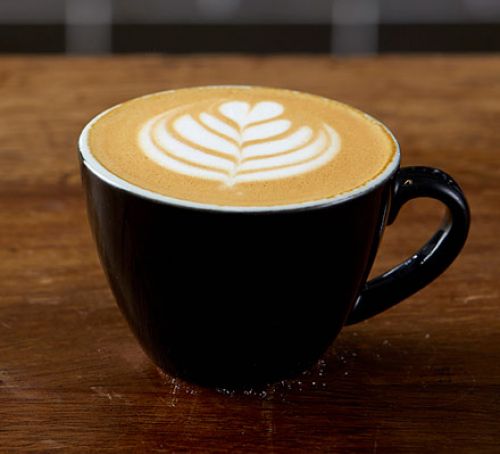 How to make Coffe 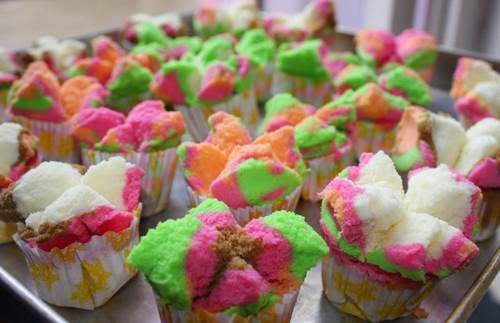 How  to make cakeAppendix CName of School 	: SMK SWASTA AL WASHLIYAH 12 SEI RAMPAHClass			: XI WORKSHEETTest of Writing Procedure Text (Post-test)Choose one of the Picture and writer down what is the imgredients and the steps best own word.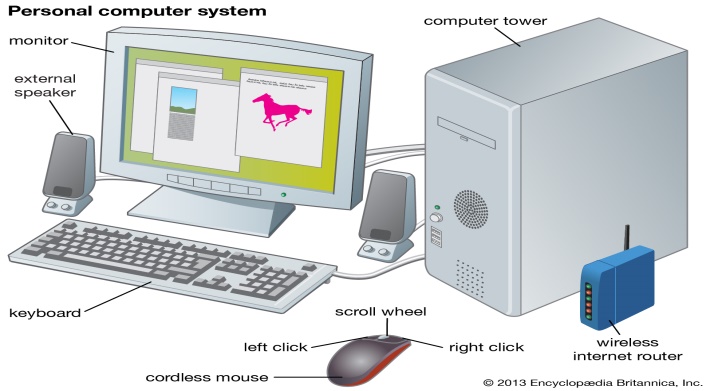 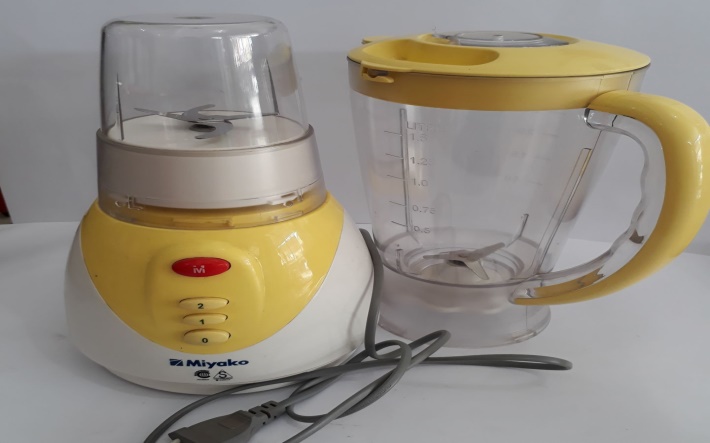 Appendix DName of School 	: SMK SWASTA AL WASHLIYAH 12 SEI RAMPAHClass			: XI 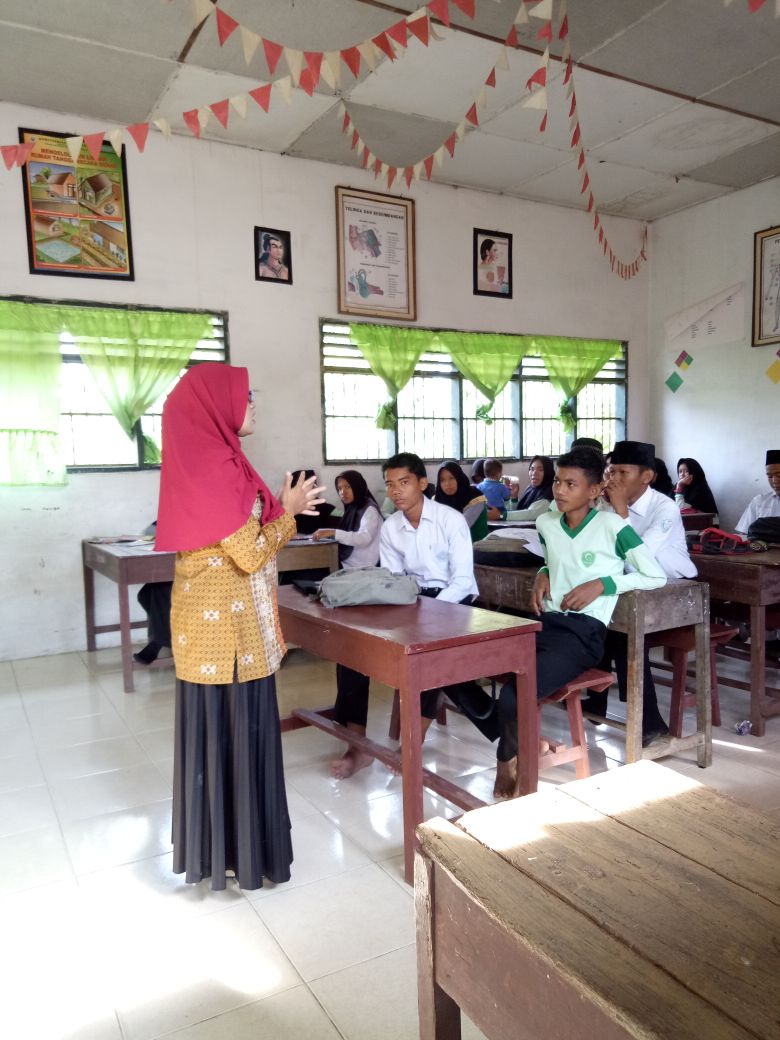 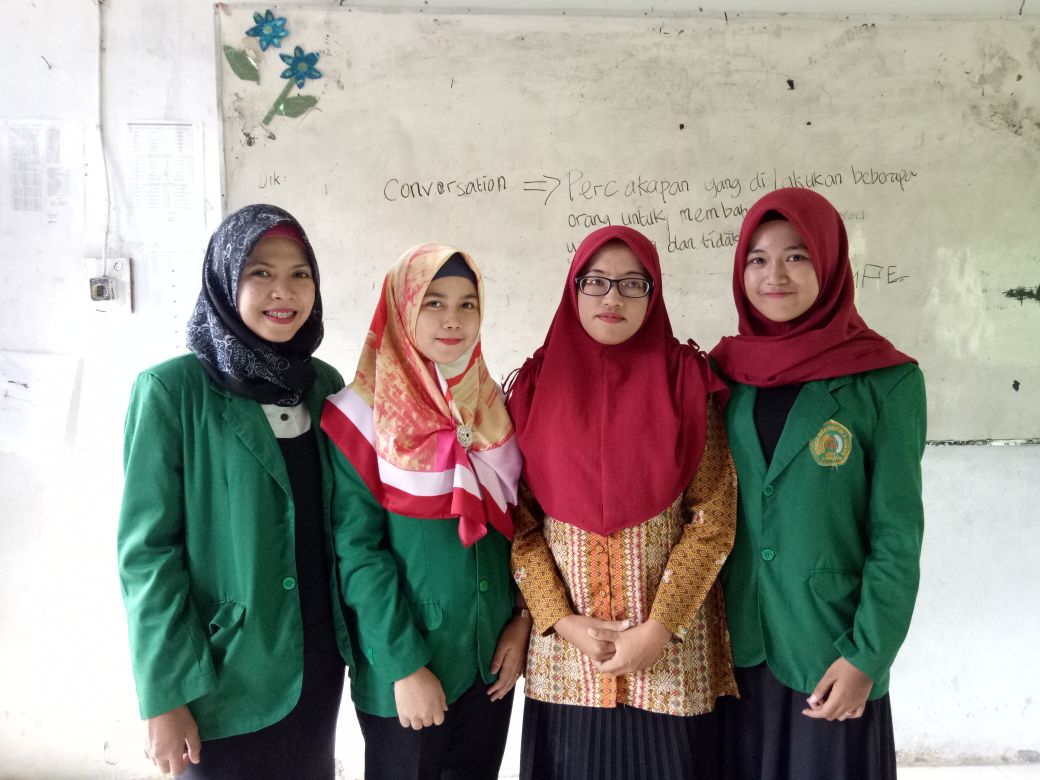 Indikator Pencapaian KompetensiNilai Budaya Dan Karakter BangsaMengidentifikasikan tema teks  yang dibacaMengidentifikasikan makna kalimat dalam teks yang dibacaMengidentifikasi tujuan komunikasi teks dibacaMerespon berbagai informasi tentang isi teks Religius, jujur, toleransi, disiplin, kerja keras, mandiri, demokratis, rasa ingin tahu, semangat kebangsaan, cinta tanah air, menghargai prestasi, bersahabat, cinta damai, gemar membaca, peduli lingkungan, peduli sosial, tanggung jawab, mandiriTatap MukaTerstrukturMandiriBertanya jawab tentang teks explanation , kosa kata yang terkait.Membahas nilai-nilai yang terkandung dalam teks explanation , kosa kata yang terkait.Membahas unsur dan langkah retorika dalam teks explanation , kosa kata yang terkait.Membahas ciri-ciri leksikogramatika.Mendengarkan cerita (secara langsung atau dengan media elektronik).Membacakan teks explanation , kosa kata yang terkait.Menceritakan kembali cerita kepada kelompok atau kelas (monolog).Membahas kesulitan yang dihadapi siswa dalam melakukan kegiatan terstruktur dan mandiri.Dengan kelompok belajarnya, siswa diberi tugas untuk melakukan hal-hal berikut, dan melaporkan setiap kegiatan kepada guru, a.l. tentang tempat, siapa saja yang datang, kesulitan yang dihadapi.Bertanya jawab tentang teks explanation , kosa kata yang terkait dengan kelompok belajarnyaMembahas nilai-nilai yang terkandung dalam teks explanation , kosa kata yang terkait.Membahas unsur dan langkah retorika dalam teks explanation , kosa kata yang terkait.Membahas ciri-ciri leksikogramatika.Mendengarkan cerita (secara langsung atau dengan media elektronik).Membacakan teks explanation , kosa kata yang terkait kepada kelompok (monolog).Siswa melakukan berbagai kegiatan terkait dengan wacana berbentuk naratif di luar tugas tatap muka dan terstruktur yang diberikan guru.Siswa mengumpulkan setiap hasil kerja dalam portofolio, dan melaporkan hal-hal yang sudah diperoleh serta kesulitan yang dihadapi secara rutin kepada guru.No.IndikatorTeknikBentukContoh1. Memahami isi materi teks explanation , kosa kata yang terkait.Tes Tertulis Pilihan ganda Listen to the following advertisement and answer the questions!NO12345678910DABACDEBEA